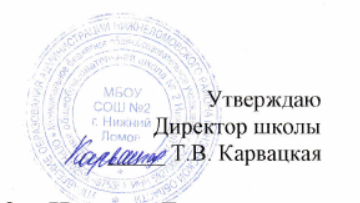 Совет отцов МБОУ СОШ №2 г. Нижний Ломов2022-2023 учебный годЧерепков Павел Петрович – 1 «А»Кусмаров Александр Сергеевич – 1 «Б»Вековищев Дмитрий Александрович – 1 «В»Климов Александр Владимирович – 2 «А»Жулябин Александр Николаевич – 2 «Б»Мосман Петр Петрович – 2 «В»Сычев Константин Петрович – 3«А»Федорихин Никита Геннадьевич – 3 «Б»Молчанов Николай Александрович 3– «В»Рыгалов Сергей Викторович – 4 «А»Сафронов Денис Алексеевич – 4 «Б»Круду Вячеслав Владимирович – 4 «В»Комарова Валерий Алексеевич – 4 «Г»Щербаков Виталий Евгеньевич – 5«А»Михалев Павел Андреевич  – 5 «Б»Подгорнов Олег Борисович  –5 «В»Юрин Антон Эдуардович  – 5 «К»Токарев Виталий Геннадьевич– 6 «А»Гонцов Алексей Юрьевич – 6 «Б»Балахонов Николай Геннадьевич – 6 «В»Горячев Антон Александрович – 6 «К»Вишняков Сергей Геннадьевич – 7 «А»Лячин Дмитрий Геннадьевич – 7 «Б»Тренин Андрей Викторович – 7 «К»Балахонов Николай Геннадьевич  – 8 «А»Обухов Олег Николаевич – 8 «Б»Негодяев Евгений Николаевич- 8 «К»Карелин Вадим Николаевич – 9 «А»Киселев Юрий Александрович – 9 «Б»Неверов Игорь Васильевич – 9 «К»Купряшин Александр Николаевич – 10 «А»Лазарев Владимир Александрович – 11 «А»Калинин Олег Александрович – 11 «К»